様式2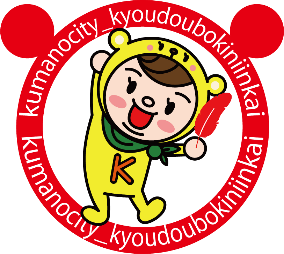 赤い羽根共同募金福祉教育支援配分事業実施報告書年　　　月　　　日事業完了後速やかに提出してください。提出は活動写真（数枚）と一緒に、メールでお願いします。（w.kitamura@k-shakyo.com）※広報活動等で、提出写真を使用させて頂く場合がありますので掲載使用可能な写真をお願い致します。学校名担当者氏　　名：電話番号：事業名実施日（時期）配分金の使途事業報告（簡単に）得られた効果備考